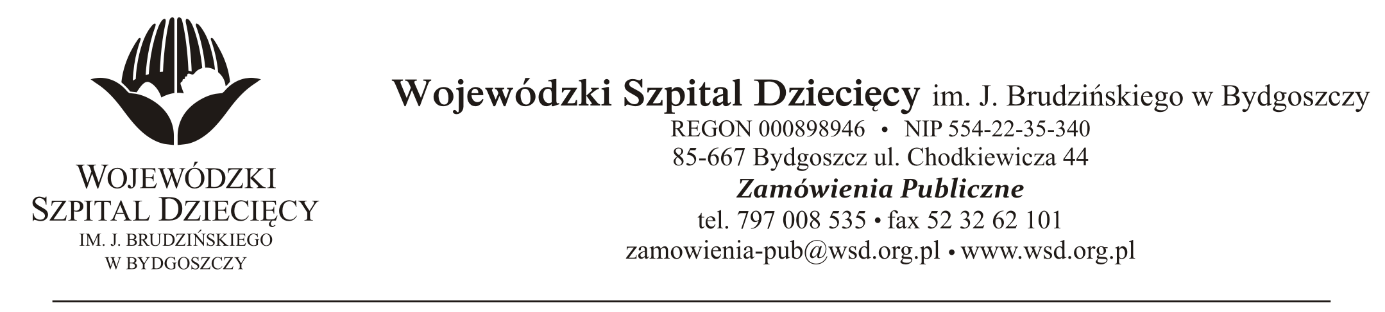 Bydgoszcz, 06.12.2021r.Nr sprawy: 28/2021/TPDo Wykonawców:Dotyczy: postępowania o udzielenie zamówienie publicznego w trybie podstawowym na środków pomocniczych  jednorazowego użytku dla Wojewódzkiego Szpitala Dziecięcego w Bydgoszczy.INFORMACJA O WYBORZE OFERTY NAJKORZYSTNIEJSZEJNa podstawie art. 253 ust.1 ustawy z dnia 11 września 2019 r. Prawo zamówień publicznych ((tekst jednolity: Dz.U. z 2021 r., poz. 1129 z późń. zm.) informuję, że po dokonaniu badania i oceny ofert złożonych w przedmiotowym postępowaniu dokonano wyboru najkorzystniejszej oferty w zakresie pakietów:Uzasadnienie wyboru: Wykonawca złożył najwyżej ocenioną ofertę na przedmiotowy pakiet. Oferta spełnia wymagania Zamawiającego. Zaoferowana cena jest najniższą spośród zaoferowanych cen.Uzasadnienie wyboru: Wykonawca złożył najwyżej ocenioną ofertę na przedmiotowy pakiet. Oferta spełnia wymagania Zamawiającego. Zaoferowana cena jest najniższą spośród zaoferowanych cen.Uzasadnienie wyboru: Wykonawca złożył najwyżej ocenioną ofertę na przedmiotowy pakiet. Oferta spełnia wymagania Zamawiającego. Zaoferowana cena jest najniższą spośród zaoferowanych cen.Uzasadnienie wyboru: Wykonawca złożył najwyżej ocenioną ofertę na przedmiotowy pakiet. Oferta spełnia wymagania Zamawiającego. Zaoferowana cena jest najniższą spośród zaoferowanych cen.Punktacja w kryterium cena 100%Uzasadnienie wyboru: Wykonawca jako jedyny złożył ofertę na przedmiotowy pakiet. Oferta spełnia wszystkie wymagania Zamawiającego. Punktacja w kryterium cena 100%Uzasadnienie wyboru: Wykonawca jako jedyny złożył ofertę na przedmiotowy pakiet. Oferta spełnia wszystkie wymagania Zamawiającego. Punktacja w kryterium cena 100%Uzasadnienie wyboru: Wykonawca jako jedyny złożył ofertę na przedmiotowy pakiet. Oferta spełnia wszystkie wymagania Zamawiającego. Pakiet nr 11: Czujniki saturacji do monitora Datex Ohmeda złożonej przez: PROMED S.A., ul. Działkowa 56, 02-234 Warszawa za kwotę: 24 300,00 zł. brutto.Punktacja w kryterium cena 100%Uzasadnienie wyboru: Wykonawca jako jedyny złożył ofertę na przedmiotowy pakiet. Oferta spełnia wszystkie wymagania Zamawiającego. Punktacja w kryterium cena 100%Uzasadnienie wyboru: Wykonawca jako jedyny złożył ofertę na przedmiotowy pakiet. Oferta spełnia wszystkie wymagania Zamawiającego. Punktacja w kryterium cena 100%Uzasadnienie wyboru: Wykonawca jako jedyny złożył ofertę na przedmiotowy pakiet. Oferta spełnia wszystkie wymagania Zamawiającego. Uzasadnienie wyboru: Wykonawca złożył najwyżej ocenioną ofertę na przedmiotowy pakiet. Oferta spełnia wymagania Zamawiającego. Zaoferowana cena jest najniższą spośród zaoferowanych cen.Uzasadnienie wyboru: Wykonawca złożył najwyżej ocenioną ofertę na przedmiotowy pakiet. Oferta spełnia wymagania Zamawiającego. Zaoferowana cena jest najniższą spośród zaoferowanych cen.Uzasadnienie wyboru: Wykonawca złożył najwyżej ocenioną ofertę na przedmiotowy pakiet. Oferta spełnia wymagania Zamawiającego. Zaoferowana cena jest najniższą spośród zaoferowanych cen.Poz. 5 Elektrody EKG z przewodami dla noworodków/dzieci do monitora Infinity Delta (w opak 3szt.) złożonej przez : SORIMEX Sp. z o.o. S.k., ul. Równinna 25, 87-100 Toruń za kwotę: 4 622,40 zł. brutto.Wykaz ofert:Uzasadnienie wyboru: Wykonawca złożył najwyżej ocenioną ofertę na przedmiotowy pakiet. Oferta spełnia wymagania Zamawiającego. Zaoferowana cena jest najniższą spośród zaoferowanych cen.Poz.8 -Pisaki sterylne złożonej przez: SINMED Sp. z o.o. ,ul. Graniczna 32b, 44-178 Przyszowice  za kwotę: 907,20 zł. bruttoWykaz ofert:Punktacja w kryterium cena 100 %Uzasadnienie wyboru: Wykonawca jako jedyny złożył ofertę na przedmiotowy pakiet. Oferta spełnia wszystkie wymagania Zamawiającego. W przedmiotowym postępowaniu nie złożono żadnej oferty. Podstawa prawna:  art. 255 ust. 1 ustawy z dnia 11 września 2019r. Prawo zamówień publicznych  (Dz. U. z 2021 r. poz. 1129 z póź.zm.)W przedmiotowym postępowaniu nie złożono żadnej oferty. Podstawa prawna:  art. 255 ust. 1 ustawy z dnia 11 września 2019r. Prawo zamówień publicznych  (Dz. U. z 2021 r. poz. 1129 z póź.zm.). Punktacja w kryterium cena 100 %Uzasadnienie wyboru: Wykonawca jako jedyny złożył ofertę na przedmiotowy pakiet. Oferta spełnia wszystkie wymagania Zamawiającego. Uzasadnienie wyboru: Wykonawca złożył najwyżej ocenioną ofertę na przedmiotowy pakiet. Oferta spełnia wymagania Zamawiającego. Zaoferowana cena jest najniższą spośród zaoferowanych cen.Uzasadnienie wyboru: Wykonawca jako jedyny złożył ofertę na przedmiotowy pakiet. Oferta spełnia wszystkie wymagania ZamawiającegoZ poważaniemz up. DyrektoraWojewódzkiego Szpitala Dziecięcegoim. J. Brudzińskiego w Bydgoszczy        Z-ca Dyrektora ds. Administracyjno-Technicznych    mgr inż. Jarosław CegielskiPakiet nr 1- Sprzęt medyczny jednorazowego użytku: kieliszki, pudełka, pojemniki, szpatułki złożonej przez: P. W. INTERGOS Sp. z o.o., ul. Legionów 55, 43-300 Bielsko Biała: za kwotę: 32 013,87 zł. brutto.Wykaz ofert:Pakiet nr 1- Sprzęt medyczny jednorazowego użytku: kieliszki, pudełka, pojemniki, szpatułki złożonej przez: P. W. INTERGOS Sp. z o.o., ul. Legionów 55, 43-300 Bielsko Biała: za kwotę: 32 013,87 zł. brutto.Wykaz ofert:Pakiet nr 1- Sprzęt medyczny jednorazowego użytku: kieliszki, pudełka, pojemniki, szpatułki złożonej przez: P. W. INTERGOS Sp. z o.o., ul. Legionów 55, 43-300 Bielsko Biała: za kwotę: 32 013,87 zł. brutto.Wykaz ofert:Numer ofertyFirma (nazwa) lub nazwisko oraz adres wykonawcyPunktacja w kryterium cena 100 %4POLMIL Sp. z o.o. S.K.A., ul. Przemysłowa 8B, 85-758 Bydgoszcz97,777P. W. INTERGOS Sp. z o.o., ul. Legionów 55, 43-300 Bielsko Biała100,00%Pakiet  nr 2 - Woreczki złożonej przez: P. W. INTERGOS Sp. z o.o., ul. Legionów 55, 43-300 Bielsko Biała: za kwotę: 4 201,20 zł. brutto.Wykaz ofert:Pakiet  nr 2 - Woreczki złożonej przez: P. W. INTERGOS Sp. z o.o., ul. Legionów 55, 43-300 Bielsko Biała: za kwotę: 4 201,20 zł. brutto.Wykaz ofert:Pakiet  nr 2 - Woreczki złożonej przez: P. W. INTERGOS Sp. z o.o., ul. Legionów 55, 43-300 Bielsko Biała: za kwotę: 4 201,20 zł. brutto.Wykaz ofert:Numer ofertyFirma (nazwa) lub nazwisko oraz adres wykonawcyPunktacja w kryterium cena 100 %7P. W. INTERGOS Sp. z o.o., ul. Legionów 55, 43-300 Bielsko Biała100,008ZARYS International Group Sp. z o.o. S.k., ul. Pod Borem 18, 41-808 Zabrze91,6311Centrum Zaopatrzenia Lecznictwa Cezetel-Poznań Sp. z o.o. ,ul. Szczepankowo 189 , 61-313 Poznań92,13Pakiet nr 3- Elektrody jednorazowego użytku do EKG z żelemPakiet nr 3- Elektrody jednorazowego użytku do EKG z żelemPakiet nr 3- Elektrody jednorazowego użytku do EKG z żelemPakiet nr 3- Elektrody jednorazowego użytku do EKG z żelemW przedmiotowym postępowaniu nie złożono żadnej oferty. Podstawa prawna:  art. 255 ust. 1 ustawy z dnia 11 września 2019r. Prawo zamówień publicznych  (Dz. U. z 2021 r. poz. 1129 z póź.zm.)W przedmiotowym postępowaniu nie złożono żadnej oferty. Podstawa prawna:  art. 255 ust. 1 ustawy z dnia 11 września 2019r. Prawo zamówień publicznych  (Dz. U. z 2021 r. poz. 1129 z póź.zm.)W przedmiotowym postępowaniu nie złożono żadnej oferty. Podstawa prawna:  art. 255 ust. 1 ustawy z dnia 11 września 2019r. Prawo zamówień publicznych  (Dz. U. z 2021 r. poz. 1129 z póź.zm.)W przedmiotowym postępowaniu nie złożono żadnej oferty. Podstawa prawna:  art. 255 ust. 1 ustawy z dnia 11 września 2019r. Prawo zamówień publicznych  (Dz. U. z 2021 r. poz. 1129 z póź.zm.)Pakiet nr 4 - Maseczki tlenowe i wąsy tlenowe złożonej przez: Centrum Zaopatrzenia Lecznictwa Cezetel-Poznań Sp. z o.o. ,ul. Szczepankowo 189 , 61-313 Poznań za kwotę: 3823,50 zł. brutto.Punktacja w kryterium cena 100%Uzasadnienie wyboru: Wykonawca jako jedyny złożył ofertę na przedmiotowy pakiet. Oferta spełnia wszystkie wymagania Zamawiającego. Pakiet nr 4 - Maseczki tlenowe i wąsy tlenowe złożonej przez: Centrum Zaopatrzenia Lecznictwa Cezetel-Poznań Sp. z o.o. ,ul. Szczepankowo 189 , 61-313 Poznań za kwotę: 3823,50 zł. brutto.Punktacja w kryterium cena 100%Uzasadnienie wyboru: Wykonawca jako jedyny złożył ofertę na przedmiotowy pakiet. Oferta spełnia wszystkie wymagania Zamawiającego. Pakiet nr 4 - Maseczki tlenowe i wąsy tlenowe złożonej przez: Centrum Zaopatrzenia Lecznictwa Cezetel-Poznań Sp. z o.o. ,ul. Szczepankowo 189 , 61-313 Poznań za kwotę: 3823,50 zł. brutto.Punktacja w kryterium cena 100%Uzasadnienie wyboru: Wykonawca jako jedyny złożył ofertę na przedmiotowy pakiet. Oferta spełnia wszystkie wymagania Zamawiającego. Pakiet nr 4 - Maseczki tlenowe i wąsy tlenowe złożonej przez: Centrum Zaopatrzenia Lecznictwa Cezetel-Poznań Sp. z o.o. ,ul. Szczepankowo 189 , 61-313 Poznań za kwotę: 3823,50 zł. brutto.Punktacja w kryterium cena 100%Uzasadnienie wyboru: Wykonawca jako jedyny złożył ofertę na przedmiotowy pakiet. Oferta spełnia wszystkie wymagania Zamawiającego. Pakiet nr 5-  Nebulizator z maską aerozolową - sterylny złożonej przez: Centrum Zaopatrzenia Lecznictwa Cezetel-Poznań Sp. z o.o. ,ul. Szczepankowo 189 , 61-313 Poznańza kwotę: 1 458,00 zł. brutto.Wykaz ofert:Pakiet nr 5-  Nebulizator z maską aerozolową - sterylny złożonej przez: Centrum Zaopatrzenia Lecznictwa Cezetel-Poznań Sp. z o.o. ,ul. Szczepankowo 189 , 61-313 Poznańza kwotę: 1 458,00 zł. brutto.Wykaz ofert:Pakiet nr 5-  Nebulizator z maską aerozolową - sterylny złożonej przez: Centrum Zaopatrzenia Lecznictwa Cezetel-Poznań Sp. z o.o. ,ul. Szczepankowo 189 , 61-313 Poznańza kwotę: 1 458,00 zł. brutto.Wykaz ofert:Numer ofertyFirma (nazwa) lub nazwisko oraz adres wykonawcyPunktacja w kryterium cena 100 %2 SINMED Sp. z o.o. ,ul. Graniczna 32b, 44-178 Przyszowice68,384POLMIL Sp. z o.o. S.K.A., ul. Przemysłowa 8B, 85-758 Bydgoszcz95,078ZARYS International Group Sp. z o.o. S.k., ul. Pod Borem 18, 41-808 Zabrze92,2111Centrum Zaopatrzenia Lecznictwa Cezetel-Poznań Sp. z o.o. ,ul. Szczepankowo 189 , 61-313 Poznań100,00Pakiet nr 6-  Papier do EKG,USG złożonej przez: SORIMEX Sp. z o.o. S.k., ul. Równinna 25, 87-100 Toruń za kwotę: 13 794,65 zł. brutto.Wykaz ofert:Pakiet nr 6-  Papier do EKG,USG złożonej przez: SORIMEX Sp. z o.o. S.k., ul. Równinna 25, 87-100 Toruń za kwotę: 13 794,65 zł. brutto.Wykaz ofert:Pakiet nr 6-  Papier do EKG,USG złożonej przez: SORIMEX Sp. z o.o. S.k., ul. Równinna 25, 87-100 Toruń za kwotę: 13 794,65 zł. brutto.Wykaz ofert:Numer ofertyFirma (nazwa) lub nazwisko oraz adres wykonawcyPunktacja w kryterium cena 100 %8ZARYS International Group Sp. z o.o. S.k., ul. Pod Borem 18, 41-808 Zabrze89,046SORIMEX Sp. z o.o. S.k., ul. Równinna 25, 87-100 Toruń100,00Pakiet nr 7-  Czujniki do pulsoksymetru  Nellkora - jedn. użytku sterylne złożonej przez: Medtronic Poland Sp. z o.o., ul. Polna 11, 00-633 Warszawa za kwotę: 94 352,04 zł. brutto.Pakiet nr 8- Osprzęt do  systemu STYMULACJI MONITOROWANIA CIĄGŁOŚCI  NERWÓW NIM-RESPONSE 3,0 NR 2NR 3- 0293 złożonej przez: Medtronic Poland Sp. z o.o., ul. Polna 11, 00-633 Warszawa: za kwotę: 102 462,00 zł. brutto.Pakiet nr 9- ZARYS International Group Sp. z o.o. Spółka Komandytowa ,41-808 Zabrze, ul. Pod Borem 18 za kwotę: 810,00 zł. brutto.Pakiet nr 10- Zestaw T układu oddechowego z nebulizatorem złożonej przez: PROMED S.A., ul. Działkowa 56, 02-234 Warszawa za kwotę: 41 115,60 zł. brutto.Punktacja w kryterium cena 100%Uzasadnienie wyboru: Wykonawca jako jedyny złożył ofertę na przedmiotowy pakiet. Oferta spełnia wszystkie wymagania Zamawiającego. Pakietu nr 12- Butle typu Redona i dreny złożonej przez: ZARYS International Group Sp. z o.o. S.k., ul. Pod Borem 18, 41-808 Zabrze, za kwotę: 14 132,77 zł. bruttoPakiet nr 13: Czujniki saturacji do  monitora Masimo SET  typ LNCS , INFINITY DELTA XL DraegerPrzedsiębiorstwo Handlowo – Usługowe „WIKOMED” Andrzej Kowalczyk , 80-680 Gdańsk , ul. Nadwiślańska 25/1  za kwotę 79 380,00 zł. bruttoNumer ofertyFirma (nazwa) lub nazwisko oraz adres wykonawcyPunktacja w kryterium cena 100 %5Przedsiębiorstwo Handlowo – Usługowe „WIKOMED” Andrzej Kowalczyk , 80-680 Gdańsk , ul. Nadwiślańska 25/1  100,0010PROMED S.A., ul. Działkowa 56, 02-234 Warszawa54,74Pakiet nr 14 Wkłady do ssaka złożonej przez:Medicavera Sp. z o.o. Dahlhausen Group ,ul. Majowa 2 ,71-374 Szczecin za kwotę: 16 869,60 zł. bruttoPakiet nr 15- Wężyki do inhalatorów Parii  W przedmiotowym postępowaniu nie złożono żadnej oferty. Podstawa prawna:  art. 255 ust. 1 ustawy z dnia 11 września 2019r. Prawo zamówień publicznych  (Dz. U. z 2021 r. poz. 1129 z póź.zm.)Pakiet nr 16- Myjka  - rękawica do higieny osobistej złożonej przez: SINMED Sp. z o.o. ,ul. Graniczna 32b, 44-178 Przyszowice  za kwotę: 664,20 zł. brutto W przedmiotowym postępowaniu nie złożono żadnej oferty. Podstawa prawna:  art. 255 ust. 1 ustawy z dnia 11 września 2019r. Prawo zamówień publicznych  (Dz. U. z 2021 r. poz. 1129 z póź.zm.)Pakiet nr 16- Myjka  - rękawica do higieny osobistej złożonej przez: SINMED Sp. z o.o. ,ul. Graniczna 32b, 44-178 Przyszowice  za kwotę: 664,20 zł. brutto W przedmiotowym postępowaniu nie złożono żadnej oferty. Podstawa prawna:  art. 255 ust. 1 ustawy z dnia 11 września 2019r. Prawo zamówień publicznych  (Dz. U. z 2021 r. poz. 1129 z póź.zm.)Pakiet nr 16- Myjka  - rękawica do higieny osobistej złożonej przez: SINMED Sp. z o.o. ,ul. Graniczna 32b, 44-178 Przyszowice  za kwotę: 664,20 zł. brutto Pakiet nr 17- Sprzęt pozostały (rozpatrywany pozycjami)Pakiet nr 17- Sprzęt pozostały (rozpatrywany pozycjami)Pakiet nr 17- Sprzęt pozostały (rozpatrywany pozycjami)Poz. 1 -worki do pomiarów diurezy godzinowej u dzieci (sterylne) W przedmiotowym postępowaniu nie złożono żadnej oferty. Podstawa prawna:  art. 255 ust. 1 ustawy z dnia 11 września 2019r. Prawo zamówień publicznych  (Dz. U. z 2021 r. poz. 1129 z póź.zm.)Poz. 1 -worki do pomiarów diurezy godzinowej u dzieci (sterylne) W przedmiotowym postępowaniu nie złożono żadnej oferty. Podstawa prawna:  art. 255 ust. 1 ustawy z dnia 11 września 2019r. Prawo zamówień publicznych  (Dz. U. z 2021 r. poz. 1129 z póź.zm.)Poz. 1 -worki do pomiarów diurezy godzinowej u dzieci (sterylne) W przedmiotowym postępowaniu nie złożono żadnej oferty. Podstawa prawna:  art. 255 ust. 1 ustawy z dnia 11 września 2019r. Prawo zamówień publicznych  (Dz. U. z 2021 r. poz. 1129 z póź.zm.)Poz.2- Osłonki diagnostyczne, nawilżone do głowic USG złożonej przez: P. W. ZARYS International Group Sp. z o.o. S.k., ul. Pod Borem 18, 41-808 Zabrze ,za kwotę: 116,64 zł. bruttoWykaz ofert:Poz.2- Osłonki diagnostyczne, nawilżone do głowic USG złożonej przez: P. W. ZARYS International Group Sp. z o.o. S.k., ul. Pod Borem 18, 41-808 Zabrze ,za kwotę: 116,64 zł. bruttoWykaz ofert:Poz.2- Osłonki diagnostyczne, nawilżone do głowic USG złożonej przez: P. W. ZARYS International Group Sp. z o.o. S.k., ul. Pod Borem 18, 41-808 Zabrze ,za kwotę: 116,64 zł. bruttoWykaz ofert:Numer ofertyFirma (nazwa) lub nazwisko oraz adres wykonawcyPunktacja w kryterium cena 100 %4POLMIL Sp. z o.o. S.K.A., ul. Przemysłowa 8B, 85-758 Bydgoszcz81,818ZARYS International Group Sp. z o.o. S.k., ul. Pod Borem 18, 41-808 Zabrze 100,00Poz.3 Torba na wymiociny jednorazowego użytku typu Vommax złożonej przez: SINMED Sp. z o.o., ul. Graniczna 32B, 44-178 Przyszowice, za kwotę: 3110,40. bruttoWykaz ofertPoz.3 Torba na wymiociny jednorazowego użytku typu Vommax złożonej przez: SINMED Sp. z o.o., ul. Graniczna 32B, 44-178 Przyszowice, za kwotę: 3110,40. bruttoWykaz ofertPoz.3 Torba na wymiociny jednorazowego użytku typu Vommax złożonej przez: SINMED Sp. z o.o., ul. Graniczna 32B, 44-178 Przyszowice, za kwotę: 3110,40. bruttoWykaz ofertNumer ofertyFirma (nazwa) lub nazwisko oraz adres wykonawcyPunktacja w kryterium cena 100 %2SINMED Sp. z o.o., ul. Graniczna 32B, 44-178 Przyszowice100,004POLMIL Sp. z o.o. S.K.A., ul. Przemysłowa 8B, 85-758 Bydgoszcz64,008ZARYS International Group Sp. z o.o. S.k., ul. Pod Borem 18, 41-808 Zabrze 92,30Poz.4 Staza bezlateksowa jednorazowego użytku, wykonana z rozciągliwego paska gumy- szerokości 2,5 cm (w opak. 25szt.) złożonej przez POLMIL Sp. z o.o. S.K.A., ul. Przemysłowa 8B, 85-758 Bydgoszcz za kwotę: 1 652,40 zł. bruttoWykaz ofertPoz.4 Staza bezlateksowa jednorazowego użytku, wykonana z rozciągliwego paska gumy- szerokości 2,5 cm (w opak. 25szt.) złożonej przez POLMIL Sp. z o.o. S.K.A., ul. Przemysłowa 8B, 85-758 Bydgoszcz za kwotę: 1 652,40 zł. bruttoWykaz ofertPoz.4 Staza bezlateksowa jednorazowego użytku, wykonana z rozciągliwego paska gumy- szerokości 2,5 cm (w opak. 25szt.) złożonej przez POLMIL Sp. z o.o. S.K.A., ul. Przemysłowa 8B, 85-758 Bydgoszcz za kwotę: 1 652,40 zł. bruttoWykaz ofertNumer ofertyFirma (nazwa) lub nazwisko oraz adres wykonawcyPunktacja w kryterium cena 100 %8POLMIL Sp. z o.o. S.K.A., ul. Przemysłowa 8B, 85-758 Bydgoszcz100,004ZARYS International Group Sp. z o.o. S.k., ul. Pod Borem 18, 41-808 Zabrze87,93Numer ofertyFirma (nazwa) lub nazwisko oraz adres wykonawcyPunktacja w kryterium cena 100 %2SINMED Sp. z o.o., ul. Graniczna 32B, 44-178 Przyszowice89,164SORIMEX Sp. z o.o. S.k., ul. Równinna 25, 87-100 Toruń za kwotę: 13 794,70 zł. brutto.100,00Poz.6 - Ostrza do strzygarki 3M W przedmiotowym postępowaniu nie złożono żadnej oferty. Podstawa prawna:  art. 255 ust. 1 ustawy z dnia 11 września 2019r. Prawo zamówień publicznych  (Dz. U. z 2021 r. poz. 1129 z póź.zm.)Poz.7 - Mata podłogowa z możliwością cięcia, posiadająca antypoślizgową warstwę spodnią, chłonność min. 1 litr, rozmiar 116cm x 76cm. 2 warstwy: biała warstwa bawełniana, niebieska warstwa antypoślizgowa z folii LDPE złożonej przez: ZARYS International Group Sp. z o.o. S.k., ul. Pod Borem 18, 41-808 Zabrze za kwotę: 2.052,00 zł. bruttoPunktacja w kryterium cena 100%Uzasadnienie wyboru: Wykonawca jako jedyny złożył ofertę na przedmiotowy pakiet. Oferta spełnia wszystkie wymagania Zamawiającego. Uzasadnienie wyboru: Wykonawca złożył najwyżej ocenioną ofertę na przedmiotowy pakiet. Oferta spełnia wymagania Zamawiającego. Zaoferowana cena jest najniższą spośród zaoferowanych cen.Pakiet nr 18 - Systemy do kontroli gazików oraz inny sprzęt złożonej przez: ZARYS International Group Sp. z o.o. S.k., ul. Pod Borem 18, 41-808 Zabrze, za kwotę: 4 519,80 zł. brutto.Pakiet nr 19- Wzierniki do otoskopu jednorazowego użytku Pakiet nr 20: Jednorazowy wkład do ssaka inżektorowego kompatybilny z ssakami medycznymi firmy Draeger   przy aparatach do znieczulenia oraz na stanowiskach intensywnej terapii Pakiet nr 21- Akcesoria jednorazowe zużywalne do nawilżaczy powietrza respiracyjnego AquaVentW przedmiotowym postępowaniu nie złożono żadnej oferty. Podstawa prawna:  art. 255 ust. 1 ustawy z dnia 11 września 2019r. Prawo zamówień publicznych  (Dz. U. z 2021 r. poz. 1129 z póź.zm.)Pakiet nr 22- Szczotki chirurgiczne i myjki sterylne złożonej przez: ZARYS International Group Sp. z o.o. S.k., ul. Pod Borem 18, 41-808 Zabrze, za kwotę: 8 294,40 zł. bruttoPunktacja w kryterium cena 100%Punktacja w kryterium cena 100%Punktacja w kryterium cena 100%Uzasadnienie wyboru: Wykonawca jako jedyny złożył ofertę na przedmiotowy pakiet. Oferta spełnia wszystkie wymagania Zamawiającego. Uzasadnienie wyboru: Wykonawca jako jedyny złożył ofertę na przedmiotowy pakiet. Oferta spełnia wszystkie wymagania Zamawiającego. Uzasadnienie wyboru: Wykonawca jako jedyny złożył ofertę na przedmiotowy pakiet. Oferta spełnia wszystkie wymagania Zamawiającego. Pakiet nr 23 - Zestaw jednodniodniowy do laktatora Medela jedn. użytku złożonej przez: Medela Polska Sp. z o.o., ul. Wybrzeże Gdyńskie 6D, 01-531 Warszawa za kwotę: 3 382,56zł. bruttoPakiet nr 24 -Kateter ssący uszny złożonej przez Medag Aparatura Medyczna p. Augustynowicz Spółka Jawna, ul. Brylantowa 24 lok. 3, 52-214 Wrocław, za kwotę: 16 383,60 zł. bruttoPakiet nr 24 -Kateter ssący uszny złożonej przez Medag Aparatura Medyczna p. Augustynowicz Spółka Jawna, ul. Brylantowa 24 lok. 3, 52-214 Wrocław, za kwotę: 16 383,60 zł. bruttoPakiet nr 24 -Kateter ssący uszny złożonej przez Medag Aparatura Medyczna p. Augustynowicz Spółka Jawna, ul. Brylantowa 24 lok. 3, 52-214 Wrocław, za kwotę: 16 383,60 zł. bruttoPakiet nr 24 -Kateter ssący uszny złożonej przez Medag Aparatura Medyczna p. Augustynowicz Spółka Jawna, ul. Brylantowa 24 lok. 3, 52-214 Wrocław, za kwotę: 16 383,60 zł. bruttoWykaz ofert::Wykaz ofert::Wykaz ofert::Wykaz ofert::Numer ofertyFirma (nazwa) lub nazwisko oraz adres wykonawcyPunktacja w kryterium cena 100 %1Medag Aparatura Medyczna p. Augustynowicz Spółka Jawna, ul. Brylantowa 24 lok. 3, 52-214 Wrocław100,002P.P.H.U. „ALKO” Józef Woszczyk, ul. Partyzantów 4298,89Pakiet nr 25:  Folia osłonowa na sprzęt medyczny W przedmiotowym postępowaniu nie złożono żadnej oferty. Podstawa prawna:  art. 255 ust. 1 ustawy z dnia 11 września 2019r. Prawo zamówień publicznych  (Dz. U. z 2021 r. poz. 1129 z póź.zm.)Pakiet nr 26: Akcesoria do badań urodynamicznych W przedmiotowym postępowaniu nie złożono żadnej oferty. Podstawa prawna:  art. 255 ust. 1 ustawy z dnia 11 września 2019r. Prawo zamówień publicznych  (Dz. U. z 2021 r. poz. 1129 z póź.zm.)Pakietu nr 27 - Osprzęt do urządzenia Topaz złożonej przez: Medela Polska Sp. z o.o., ul. Wybrzeże Gdyńskie 6D, 01-531 Warszawa za kwotę: 8 645,40 zł. bruttoPunktacja w kryterium cena 100 %Pakiet nr 28- Akcesoria do badań mamometrycznych przewodu pokarmowegoW przedmiotowym postępowaniu nie złożono żadnej oferty. Podstawa prawna:  art. 255 ust. 1 ustawy z dnia 11 września 2019r. Prawo zamówień publicznych  (Dz. U. z 2021 r. poz. 1129 z póź.zm.)Zgodnie z art. 308 ust. 2  ustawy z dnia 11 września 2019 r.. Prawo zamówień Zamawiający (tekst jednolity: Dz.U. z 2021 r., poz. 1129 z późń. zm.) Zamawiający zawrze umowę z Wykonawcami, których oferty zostały wybrane po upływie 5 dni od dnia przesłania powyższej informacji. Umowy w postaci dwóch podpisanych przez Zamawiającego egzemplarzy zostaną wysłane pocztą. Pakiet nr 28- Akcesoria do badań mamometrycznych przewodu pokarmowegoW przedmiotowym postępowaniu nie złożono żadnej oferty. Podstawa prawna:  art. 255 ust. 1 ustawy z dnia 11 września 2019r. Prawo zamówień publicznych  (Dz. U. z 2021 r. poz. 1129 z póź.zm.)Zgodnie z art. 308 ust. 2  ustawy z dnia 11 września 2019 r.. Prawo zamówień Zamawiający (tekst jednolity: Dz.U. z 2021 r., poz. 1129 z późń. zm.) Zamawiający zawrze umowę z Wykonawcami, których oferty zostały wybrane po upływie 5 dni od dnia przesłania powyższej informacji. Umowy w postaci dwóch podpisanych przez Zamawiającego egzemplarzy zostaną wysłane pocztą. 